ДЕПАРТАМЕНТ ТРУДА И СОЦИАЛЬНОГО РАЗВИТИЯ
ПРИМОРСКОГО КРАЯПРИКАЗ16. 12.2019	г. Владивосток	№ 760Об утверждении тарифов на социальные услуги
на основании подушевых нормативов
финансирования социальных услугВ целях реализации Федерального закона от 28 декабря 2013 года № 442-ФЗ «Об основах социального обслуживания граждан в Российской Федерации», Закона Приморского края от 26 декабря 2014 года № 541-КЗ «О социальном обслуживании граждан в Приморском крае», постановления Администрации Приморского края от 11 декабря 2014 года № 515-па «Об установлении Порядка утверждения тарифов на социальные услуги на основании подушевых нормативов финансирования социальных услуг в Приморском крае», на основании Положения о департаменте труда и социального развития Приморского края, утвержденного постановлением Администрации Приморского края от 4 декабря 2012 № 371 -па «Об утверждении положения о департаменте труда и социального развития Приморского края»,ПРИКАЗЫВАЮ:L Утвердить прилагаемые:Тарифы на социальные услуги в стационарной форме на основании подушевых нормативов финансирования социальных услуг;Тарифы на социальные услуги в полу стационарной форме на основании подушевых нормативов финансирования социальных услуг;Тарифы на социальные услуги в форме на дому на основании подушевых нормативов финансирования социальных услуг.Планово-экономическому отделу	(Бушманова) обеспечитьнаправление копий настоящего приказа:а)	в течение трех рабочих дней со дня его принятия в департамент информационной политики Приморского края для официального опубликования;б)	в течение семи дней после дня его принятия в Управление Министерства юстиции Российской Федерации по Приморскому краю для включения в федеральный регистр нормативных правовых актов субъектов Российской Федерации и проведения правовой и антикоррупционной экспертиз;в)	в течение семи дней со дня его принятия в Законодательное Собрание Приморского края;г)	в течение десяти дней со дня его принятия в прокуратуру Приморскогокрая.Настоящий приказ вступает в силу с 1 января 2020 года.Контроль за исполнением настоящего приказа оставляю за собой.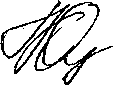 УТВЕРЖДЕНЫ
приказом департамента труда
и социального развития
Приморского краяот 16.12.2019 № 760ТАРИФЫна социальные услуги в стационарной форме на основании подушевых нормативовфинансирования социальных услуг* для получателей социальных услуг - "бесплатно"УТВЕРЖДЕНЫприказом департамента труда
и социального развития
Приморского краяТАРИФЫна социальные услуги в полустационарной форме на основании подушевых
нормативов финансирования социальных услуг* для получателей социальных услуг - "бесплатно"УТВЕРЖДЕНЫ
приказом департамента труда и
социального развития Приморского
краяТАРИФЫна социальные услуги в форме на дому на основании подушевых нормативовфинансирования социальных услуг* для получателей социальных услуг - "бесплатно"№ п/пНаименование социальной услугиТариф на социальные услуги (рубли)Тариф на социальные услуги (рубли)№ п/пНаименование социальной услугигородскаяместностьсельская местность12341Социально-бытовые услуги1.1предоставление площади жилых помещений согласно нормативам, утвержденным Администрацией Приморского края, помещений для организации реабилитационных и лечебных мероприятий, лечебно-трудовой и учебной деятельности, культурно-бытового обслуживания146,14162,221.2обеспечение питанием, включая диетическое питание, согласно нормативам, утвержденным Администрацией Приморского края312,74347,141.3обеспечение мягким инвентарем (одеждой, обувью, нательным бельем и постельными принадлежностями) согласно нормативам, утвержденным Администрацией Приморского края67,2274,611.4обеспечение за счет средств получателя социальных услуг книгами, журналами, газетами, настольными играми175,37194,661.5обеспечение сохранности личных вещей и ценностей, сданных на хранение администрации организации социального обслуживания5,265,841.6создание условий для отправления религиозных обрядов52,6158,391.7предоставление в пользование мебели7,318,121.8предоставление гигиенических услуг лицам, не способным по состоянию здоровья самостоятельно осуществлять за собой уход94,99105,441.9отправка за счет средств получателя социальных услуг почтовой корреспонденции64,3071,381.10помощь в приеме пищи (кормление)31,6635,141.11организация ритуальных услуг (при отсутствии у умерших клиентов родственников или в связи с их нежеланием заниматься погребением)*87,6997,332Социально-медицинские услуги2.1выполнение процедур, связанных с организацией ухода, наблюдением за состоянием здоровья получателей социальных услуг (измерение температуры тела, артериального давления, контроль за приемом лекарств и др.)52,6158,392.2проведение или оказание содействия в проведении оздоровительных мероприятий73,0881,122.3систематическое наблюдение за получателями социальных услуг в целях выявления отклонений в состоянии их здоровья102,30113,552.4проведение мероприятий, направленных на формирование здорового образа жизни43,8348,662.5проведений занятий по адаптивной физической культуре317,45352,372.6консультирование по социально-медицинским вопросам (поддержания и сохранения здоровья получателей социальных услуг, проведения оздоровительных мероприятий, наблюдения за получателями социальных услуг в целях выявления отклонений в состоянии их здоровья)438,42486,652.7оказание или содействие в оказании медицинской помощи в медицинских организациях в объеме, предусмотренном территориальной программой государственных гарантий бесплатного оказания гражданам медицинской помощи75,9984,352.8проведение в организации, осуществляющей стационарное социальное обслуживание, первичного медицинского осмотра и первичной санитарной обработки584,56648,862.9оказание первичной медико-санитарной помощи265,65294,872.10помощь в выполнении процедур, связанных с сохранением здоровья (прием лекарств, закапывание капель и т.д.)43,8348,662.11содействие в обеспечении по медицинским показаниям лекарственными препаратами и изделиями медицинского назначения, в том числе за счет средств получателя социальных услуг122,76136,263Социально-психологические услуги3.1социально-психологическое консультирование, в том числе по вопросам внутрисемейных отношений49,6955,163.2социально-психологический патронаж14,6116,224Социально-педагогические услуги4.1социально-педагогическая коррекция, включая диагностику и консультирование146,14162,224.2формирование позитивных интересов (в том числе в сфере досуга)58,4664,894.3организация досуга (праздники, экскурсии и другие культурные мероприятия)175,37194,664.4обучение детей-инвалидов навыкам самообслуживания, поведения в быту и общественных местах, общения, самоконтролю и другим формам жизнедеятельности6,256,944.5создание условий для дошкольного воспитания детей-иввалидов и получения ими образования по специальным программам50,5056,054.6создание условий для получения детьми-инвалидами общего образования по специальным программам10,5811,745Социально-трудовые услуги5.1проведение мероприятий по использованию трудовых возможностей и обучению доступным профессиональным навыкам, восстановление личностного и социального статуса29,2232,445.2оказание помощи в трудоустройстве160,76178,445.3организация помощи в получении образования, в том числе профессионального образования, инвалидами в соответствии с их способностями35,0738,935.4добровольное участие в лечебно-трудовой деятельности в соответствии с медицинскими рекомендациями8,779,746Социально-правовые услуги6.1оказание помощи в оформлении и восстановлении утраченных документов получателей социальных услуг43,8348,666.2оказание помощи в получении юридических услуг (в том числе бесплатно)102,30113,556.3оказание помощи в защите прав и законных интересов получателей социальных услуг233,82259,546.4консультирование по вопросам, связанным с правом граждан на социальное обслуживание и защиту своих интересов122,76136,266.5оказание помощи в вопросах, связанных с пенсионным обеспечением38,0042,187Услуги в целях повышения коммуникативного потенциала получателей социальных услуг, имеющих ограничения жизнедеятельности, в том числе детей-инвалидов7.1обучение инвалидов пользованию средствами ухода и техническими средствами реабилитации116,91129,777.2проведение социально-реабилитационных мероприятий в сфере социального обслуживания43,8348,667.3обучение навыкам поведения в быту и общественных местах23,3825,967.4оказание помощи в обучении навыкам компьютерной грамотности43,8348,66№п/пНаименование социальной услугиТариф на социальные услуги (рубли)Тариф на социальные услуги (рубли)№п/пНаименование социальной услугигородская местностьсельская местность12341Социально-бытовые услуги1.1предоставление площади жилых помещений согласно нормативам, утвержденным Администрацией Приморского края, помещений для организации реабилитационных и лечебных мероприятий, лечебно-трудовой и учебной деятельности, культурно-бытового обслуживания192,20213,341.2обеспечение питанием, включая диетическое питание, согласно нормативам, утвержденным Администрацией Приморского края364,65404,761.3обеспечение мягким инвентарем (одеждой, обувью, нательным бельем и постельными принадлежностями) согласно нормативам, утвержденным Администрацией Приморского края90,27100,201.4обеспечение сохранности личных вещей и ценностей, сданных на хранение администрации организации социального обслуживания30,1333,451.5предоставление в пользование мебели15,0716,721.6предоставление гигиенических услуг лицам, не способным по состоянию здоровья самостоятельно осуществлять за собой уход95,56106,071.7помощь в приеме пищи (кормление)64,0071,041.8создание условий для отправления религиозных обрядов (при отсутствии у умерших клиентов родственников или в связи с их нежеланием заниматься погребением)*14,3215,902Социально-медицинские услуги2.1выполнение процедур, связанных с организацией ухода, наблюдением за состоянием здоровья получателей социальных услуг (измерение температуры тела, артериального давления, контроль за приемом лекарств и др.)68,1975,702.2проведение или оказание содействия в проведении оздоровительных мероприятий137,26152,362.3систематическое наблюдение за получателями социальных услуг в целях выявления отклонений в состоянии их здоровья110,51122,662.4проведение мероприятий, направленных на формирование здорового образа жизни64,0071,042.5'консультирование по социально-медицинским вопросам (поддержания и сохранения здоровья получателей социальных услуг, проведения оздоровительных мероприятий, наблюдения за получателями социальных услуг в целях выявления отклонений в состоянии их здоровья)482,01535,032.6оказание или содействие в оказании медицинской помощи в медицинских организациях в объеме, предусмотренном территориальной программой государственных гарантий бесплатного оказания гражданам медицинской помощи93,99104,332.7проведение в организации, осуществляющей стационарное социальное обслуживание, первичного медицинского осмотра и первичной санитарной обработки626,61695,542.8оказание первичной медико-санитарной помощи611,66678,942.9организация экстренной медикопсихологической помощи (для социальнореабилитационных центров для несовершеннолетних)'553,83614,752.10помощь в выполнении процедур, связанных с сохранением здоровья (прием лекарств, закапывание капель и т.д.)32,0535,572.11содействие в обеспечении по медицинским показаниям лекарственными препаратами и изделиями медицинского назначения, в том числе за счет средств получателя социальных услуг352,96391,782.12проведение занятий по адаптивной физкультуре:2.12в индивидуальной форме199,71221,672.12в групповой форме39,9544,343Социально-психологические услуги3.1социально-психологическое консультирование, в том числе по вопросам внутрисемейных отношений99,18110,093.2социально-психологический патронаж109,41121,453.3оказание консультационной психологической помощи анонимно,в том числе с использование телефона доверия*34,5838,383.4Психологическая коррекция68,5676,104Социально-педагогические услуги4.1социально-педагогическая коррекция, включая диагностику и консультирование271,60301,474.2формирование позитивных интересов (в том числе в сфере досуга)155,33172,414.3организация досуга (праздники, экскурсии и другие культурные мероприятия)403,21447,564.4Обучение детей-инвалидов навыкам самообслуживания, поведения в быту и общественных местах, общения, самоконтролю и другим формам жизнедеятельности50,5056,054.5Создание условий для дошкольного воспитания детей-инвалидов и получения ими образования по специальным программам50,5056,054.6Создание условий для получения детьми- инвалидами общего образования по специальным программам62,4369,305Социально-трудовые услуги5.1проведение мероприятий по использованию трудовых возможностей и обучению доступным профессиональным навыкам, восстановление личностного и социального статуса68,1975,705.2организация помощи в получении образования, в том числе профессионального образования, инвалидами (детьми-инвалидами) в соответствии с их способностями152,55169,335.3оказание помощи в трудоустройстве138,22153,436Социально-правовые услуги6.1оказание помощи в оформлении и восстановлении утраченных документов получателей социальных услуг105,92117,576.2оказание помощи в получении юридических услуг (в том числе бесплатно)187,01207,586.3оказание помощи в защите прав и законных интересов получателей социальных услуг915,821016,566.4консультирование по вопросам, связанным с правом граждан на социальное обслуживание и защиту своих интересов219,56243,716.5оказание помощи в вопросах, связанных с пенсионным обеспечением67,4774,897Услуги в целях повышения коммуникативного потенциала получателей социальных услуг, имеющих ограничения жизнедеятельности, в том числе детей- инвалидов7.1Обучение инвалидов (детей-инвалидов) пользованию средствами ухода и техническими средствами реабилитации223,03247,577.2проведение социально-реабилитационных мероприятий в сфере социального обслуживания129,77144,047.3обучение навыкам поведения в бьпу и общественных местах42,1946,837.4оказание помощи в обучении навыкам компьютерной грамотности62,1869,02№ п/пНаименование социальной услугиТариф на социальные услуги (рублей)Тариф на социальные услуги (рублей)№ п/пНаименование социальной услугигородскаяместностьсельская местность12341Социально-бытовые услуги1.1покупка за счет средств получателя социальных услуг и доставка на дом продуктов питания, промышленных товаров первой необходимости, средств санитарии и гигиены, средств ухода, книг, газет, журналов:1.1.1покупка за счет средств получателя социальных услуг и доставка на дом продуктов питания (горячих обедов)77,7685,541.1.2покупка за счет средств получателя социальных услуг и доставка на дом промышленных товаров первой необходимости, средств санитарий и гигиены, средств ухода51,8457,021.1.3покупка за счет средств получателя социальных услуг и доставка на дом книг, газет, журналов25,9228,511.2помощь в приготовлении пищи155,52171,071.3оплата за счет средств получателя социальных услуг жилищно-коммунальных услуг (ЖКУ) и услуг связи (стационарный телефон, мобильный телефон, радио, сеть интерната, кабельное телевидение)77,7685,541.4сдача за счет средств получателя социальных услуг вещей в стирку, химчистку, ремонт, обратная их доставка233,28256,611.5покупка за счет средств получателя социальных услуг топлива, содействие в обеспечении топливом (в жилых помещениях без центрального отопления)233,28256,611.6топка печей:1.6.1доставка дров к месту топки печи31,1034,211.6.2топка печей в жилом помещении без центрального отопления, в бане72,5879,841.7обеспечение водой (в жилых помещениях безводоснабжения):1.7.1обеспечение водой (в жилых помещениях без центрального водоснабжения) (до 20 литров)77,7685,541.7.2обеспечение водой (в жилых помещениях без центрального водоснабжения) (до 40 литров)116,64128,301.8организация помощи в проведении ремонта жилых помещений51,8457,021.9обеспечение кратковременного присмотра за детьми933,141026,451.10уборка жилых помещений311,05342,161.11содействие в организации предоставления услуг организациями торговли, коммунальнобытового обслуживания, связи и другими организациями, оказывающими услуги населению, в пределах района проживания207,36228,101.12оказание помощи в написании и прочтении писем и иных документов77,7685,541.13предоставление гигиенических услуг лицам, не способным по состоянию здоровья самостоятельно осуществлять за собой уход466,57513,231.14отправка за счет средств получателя социальных услуг почтовой корреспонденции103,68114,051.15помощь в приеме пищи181,44199,581.16организация ритуальных услуг (при отсутствии у умерших клиентов родственников или в связи с их нежеланием заниматься погребением)*466,57513,232Социально-медицинские услуги2.1выполнение процедур, связанных с организацией ухода, наблюдением за состоянием здоровья получателей социальных услуг (измерение температуры тела, артериального давления, контроль за приемом лекарств и др.)77,7685,542.2оказание содействия в проведении оздоровительных мероприятий103,68114,052.3систематическое наблюдение за получателями социальных услуг в целях выявления отклонений в состоянии их здоровья77,7685,542.4консультирование по социально-медицинским вопросам (поддержания и сохранения здоровья получателей социальных услуг, проведения оздоровительных мероприятий, наблюдения за получателями социальных услуг в целях выявления отклонений в состоянии их здоровья)176,16193,782.5оказание или содействие в оказании медицинской помощи в медицинских организациях в объеме, предусмотренном территориальной программой государственных гарантий бесплатного оказания гражданам медицинской помощи414,73456,202.6содействие в обеспечении по медицинским показаниям лекарственными препаратами и изделиями медицинского назначения, в том числе за счет средств получателя социальных услуг129,60142,562.7проведение в соответствии с назначением лечащего врача медицинских процедур:2.7.1проведение в соответствии с назначением лечащего врача медицинских процедур (подкожные и внутримышечные инъекции лекарственных препаратов) при наличии лицензии на осуществление медицинской деятельности данного вида5,185,702.7.2проведение в соответствии с назначением лечащего врача медицинских процедур (наложение компрессов)10,3711,412.7.3проведение в соответствии с назначением лечащего врача медицинских процедур (перевязка, обработка пролежней, раневых поверхностей)46,6651,332.7.4проведение в соответствии с назначением лечащего врача медицинских процедур (выполнение очистительных клизм)10,3711,412.7.5.проведение в соответствии с назначением лечащего врача медицинских процедур (забор материалов для проведения лабораторных исследований)5,185,702.7.6проведение в соответствии с назначением лечащего врача медицинских процедур (оказание помощи в пользовании катетерами и другими медицинскими изделиями) при наличии лицензии на осуществление медицинской деятельности данного вида5,185,702.8оказание экстренной доврачебной помощи, вызов врача на дом:2.8.1оказание экстренной доврачебной помощи, вызов дежурного врача неотложной медицинской помощи или бригады скорой медицинской помощи41,4745,622.8.2вызов врача на дом41,4745,622.8.3сопровождение обслуживаемых граждан в медицинских организациях, подведомственных уполномоченному органу исполнительной власти67,3974,133Социально-психологические услуги3.1социально-психологическое консультированиев( том числе по вопросам внутрисемейных отношений):3.1.1психологическое консультирование (в том числе по вопросам внутрисемейных отношений)299,46329,413.1.2психологическая диагностика21,7823,963.1.3психологическая коррекция5,445,983.2социально-психологический патронаж163,34179,673.3оказание консультационно психологической помощи анонимно (в том числе с использованием телефона доверия)136,12149,733.4психологическая помощь и поддержка, в том числе гражданам,осуществляющим уход на дому за тяжелобольными получателями социальных услуг103,68114,054Социально-педагогические услуги4.1социально-педагогическая коррекция, включая диагностику и консультирование234,89258,384.2формирование позитивных интересов (в том числе в сфере досуга)176,16193,784.3организация досуга (праздники, экскурсии и другие культурные мероприятия)528,49581,344.4обучение практическим навыкам общего ухода за тяжелобольными получателями социальных услуг, получателями социальных услуг, имеющими ограничения жизнедеятельности, в том числе за детьми-инвалидами88,0896,894.5организация помощи родителям и иным законным представителям детей-инвалидов, воспитываемых дома, в обучении таких детей навыкам самообслуживания, общения, направленным на развитие личности*234,89258,385Социально-трудовые услуги5.1оказание помощи в трудоустройстве103,68114,055.2проведение мероприятий по использованию трудовых возможностей и обучению доступным профессиональным навыкам233,28256,615.3организация помощи в получении образования, в том числе профессионального образования, инвалидами (детьми-инвалидами) в соответствии с их способностями*129,60142,566Социально-правовые услуги6.1оказание помощи в оформлении и восстановлении утраченных документов получателей социальных услуг264,25290,686.2оказание помощи в получении юридических услуг (в том числе бесплатно)61,4767,626.3оказание помощи в защите прав и законных интересов получателей социальных услуг184,42202,866.4консультирование по вопросам, связанным с правом граждан на социальное обслуживание и защиту своих интересов88,0896,896.5оказание помощи в вопросах, связанных с пенсионным обеспечением103,68114,057Социально-экономические услуги7.1оказание материальной помощи, в соответствии с порядком, утвержденным Губернатором Приморского края*264,25290,687.2содействие населению в получении полагающихся льгот, пособий, компенсаций, алиментов и других выплат, улучшении жилищных условий в соответствии с федеральным законодательством и законодательством Приморского края233,28256,618Услуги в целях повышения коммуникативного потенциала получателей социальных услуг, имеющих ограничения жизнедеятельности, в том числе детей- инвалидов8.1обучение инвалидов (детей-инвалидов) пользованию средствами ухода и техническими средствами реабилитации103,68114,058.2проведение социально-реабилитационных мероприятий в сфере социального обслуживания155,52171,078.3обучение навыкам поведения в быту и общественных местах103,68114,058.4оказание помощи в обучении навыкам компьютерной грамотности77,7685,549Срочные социальные услуги*9.1обеспечение бесплатным горячим питанием или наборами продуктов146,80161,489.2обеспечение одеждой, обувью и другими предметами первой необходимости176,16193,789.3содействие в получении временного жилого помещения293,61322,979.4содействие в получении юридической помощи в целях защиты прав и законных интересов получателей социальных услуг117,44129,189.5содействие в получении экстренной психологической помощи с привлечением к этой работе психологов и священнослужителей326,69359,36